	                                             Année 2024/2025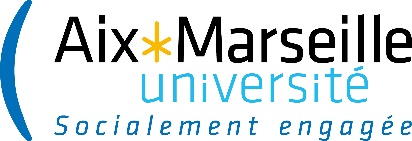 Dossier d’inscription spécifique CPGE1. INSCRIPTION A AMU    1ère Inscription                                                         Réinscription     2. ETAT CIVIL Nom patronymique :      			Nom usuel (marital) :      Prénom 1 :           Prénom 2 :            Prénom 3 :      N° Etudiant       (8 caractères si réinscription)N° INE*      (11 caractères)*Numéro INES (Identifiant National de l’Enseignement Supérieur) OU INE (Identifiant National Etudiant) OU N° national BEA (Voir relevé de notes du Baccalauréat ou de l’Enseignement supérieur français)Date de naissance :      				Sexe :   M.	 F.Ville de naissance :        Département : 0      Pays (France = 100 si autre voir code PAYS annexe 1) :      3. NATIONALITE Nationalité :      (française = 100, autre voir code PAYS annexe 1)4. SITUATION FAMILIALE DE L’ETUDIANT (Un seul choix possible) 1 Seul(e) sans enfant               2 En couple sans enfant               3 Seul(e) avec enfant(s)           4 En couple avec enfant(s)       Nombre d’enfant(s) à charge : 5. SITUATION MILITAIRE (Un seul choix possible) 3 Exempté		 4 Service accompli 	 5 Attestation de recensement (- 18 ans) 6 Certificats de participation à la Journée Défense et Citoyenneté fourni (+ 18 ans)	 7 Attente certificat de participation à la Journée Défense et Citoyenneté (JDC)6. PREMIERE INSCRIPTION -Dans l’enseignement supérieur français : Préciser l’année :      -En université française : Année         N° Etablissement (AMU = 0134009M, autre voir code UNIVERSITES annexe 2)      -A aix marseille université : Préciser l’année :       7. BACCALAUREAT FRANÇAIS OU EQUIVALENCE Année d’obtention :     	Série ou équivalence (voir code BAC annexe 3):      	 Si BAC obtenu à partir de 2021, Spécialité de Terminale 1:          2  :          Spécialité de Première abandonnée :      Eventuelles options : 4 options possibles                        Mention :      Type d’établissement : 	LY – Lycée 		 00 – Université 		 Autre (préciser)Nom de l’établissement où vous avez suivi votre scolarité de Terminale :       Ville :      Département (99 si obtenu à l’étranger) : 0    8. ADRESSES Adresse fixe (des parents)Code postal ou acheminement étranger :      		Ville :      Pays (France = 100 si autre voir code PAYS annexe 1) :      Tél fixe :     Adresse de l’étudiant (pour l’année en cours si différente de l’adresse fixe)Code postal ou acheminement étranger:      					Ville :      Pays (France = 100 si autre voir code PAYS annexe 1) :      Tél fixe :     				Tél portable :     Courriel personnel de l’étudiant :      Type d’hébergement pour l’année 2024/2025 : 1 Résidence universitaire   2 Foyer agréé   3 Logement HLM CROUS 4 Domicile parental   5 Logement personnel (hors chambre étudiant)   6 Chambre étudiant 9. INSCRIPTION ADMINISTRATIVE ANNUELLE (Rubrique réservée au gestionnaire de scolarité de l’Université)Régime d’inscription :  Formation initiale (code 1)Statut : Etudiant et reprise d’études (code 01) / renseigner le champs « convention » avec la valeur CP10. ACTIVITES PROFESSIONNELLES de l’étudiant Catégorie socio-professionnelle : Code (voir annexe 4 )          Inactivité-Chômage		 CDD			 CDIQuotité travaillée pendant la période du 01/09/2024 au 30/09/2025 : Temps complet	 Temps partiel supérieur au mi-temps   Temps partiel inférieur ou égal au mi-tempsdes parents :Catégorie socio-professionnelle : Code (voir annexe 4 )       Du premier parent      Du second parent       11. CONTRIBUTION VIE ETUDIANTE ET DE CAMPUS Indiquez votre numéro CVEC       (12 chiffres)Vous êtes exonéré(e) de la CVEC, cochez la case correspondante : Boursier de l’enseignement supérieur  Autres :  précisez le motif12. DERNIER ETABLISSEMENT FREQUENTE Année de la dernière inscription dans cet établissement     Etablissement français: Nom :     	Département 0   Etablissement étranger : Nom :      Pays Code (voir annexe 1 )  :      13. SITUATION DE L’ANNEE 2023-2024Etablissement français: Nom :      	département 0     Etablissement étranger :       Pays Code (voir annexe 1 )  :      Autres :      14. DERNIER DIPLOME OBTENU Code (voir annexe 5 )      Libellé du diplôme :         Département :0       ou Pays Code (voir annexe 1 )        Année d’obtention :     Etablissement :     15. AUTRE ETABLISSEMENT FREQUENTE POUR L’ANNE EN COURS  Nom du lycée  :                     Ville :      16. SPECIALITE CPGE	  	 CPGE Economiques		 CPGE Littéraires		 CPGE Scientifiques	 1ère année				 2ème année			 Khûbes ou 5 demis17. BOURSIERS DE L’ENSEIGNEMENT SUPERIEUR    Oui		 Non18. PUPILLES DE LA NATION  	 Oui		 Non19. ETUDIANTS MINEURS  	Oui 		 NonLes informations recueillies par l’Université d’Aix-Marseille font l’objet d’un traitement informatique destiné à assurer la gestion administrative et pédagogique des étudiants, à établir des statistiques pour le Ministère de l’enseignement supérieur, de la Recherche et de l’Innovation et à permettre des enquêtes sur les conditions de vie des étudiants par l’observatoire de la vie étudiante. Le CROUS est également destinataire d’informations nécessaires à l’accomplissement de leurs missions. Conformément à la loi « Informatique et Liberté », vous bénéficiez d’un droit d’accès et de rectification aux informations qui vous concernent. Si vous souhaitez exercer ce droit et obtenir communication des informations vous concernant, veuillez-vous adresser à la scolarité auprès de laquelle vous avez effectué votre inscription.Utilisation de la photographie numériséePour l’édition de votre carte d’étudiant, votre photographie doit obligatoirement être numérisée. Les services d’Aix-Marseille Université seront conduits à l’utiliser, à titre gracieux, en vue d’un traitement interne (supports papiers, informatiques, pédagogiques et numériques - présence lors d’évènements – publicité ayant pour objet la promotion d’Aix-Marseille Université). Seuls ces services y auront accès.Autorisez-vous cette utilisation ? Oui, je donne mon accord                                                                                  Non, je ne donne pas mon accordJe soussigné(e), certifie sur l’honneur l’exactitude des renseignements fournis dans le présent dossier d’inscription.A                                 	 Le Signature :Je reconnais avoir pris connaissance de la charte de l’Etudiant d’Aix-Marseille Université, en ligne sur le site web :  Règlement intérieur et la Charte de l’étudiantSignature :